DéfinitionsL’énergie cinétique d’un système est l’énergie qu’il possède du fait de son mouvement. L’énergie cinétique se note Ec ; c’est un nombre toujours positif qui s’exprime en Joules (J) dans le S.I.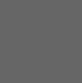 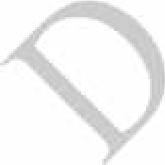 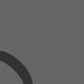 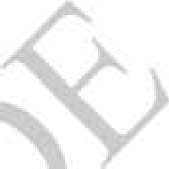 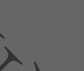 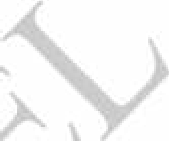 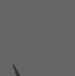 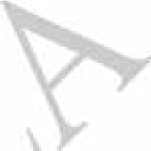 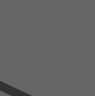 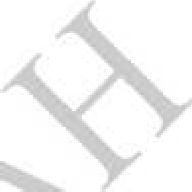 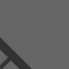 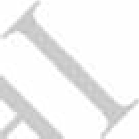 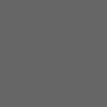 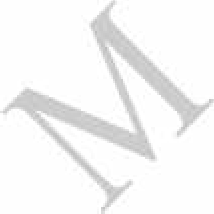 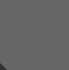 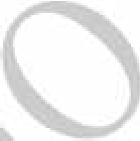 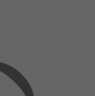 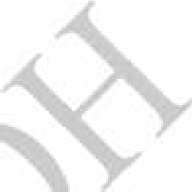 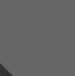 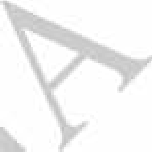 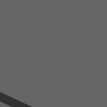 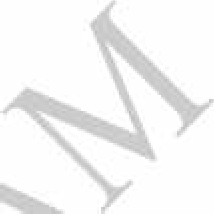 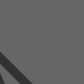 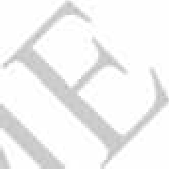 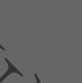 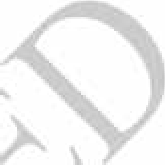 Comme la valeur de la vitesse, l’énergie cinétique dépend du référentiel choisi.ENERGIE CINETIQUE D’UN SOLIDE EN TRANSLATION :Pour un solide assimilable à un point matériel ou pour un solide en translation,l’énergie cinétique est donnée par la formule :Ec : énergie cinétique du solide en Joules (J) m : masse du solide en kgv : vitesse du solide en m.s-1ENERGIE CINETIQUE D’UN SOLIDE EN ROTATION AUTOUR D’UN AXE FIXE:Pour un solide assimilable à un point matériel ou pour un solide en rotation autourd’un axe fixe, l’énergie cinétique est donnée par la formule :E (A )  1  m  V 2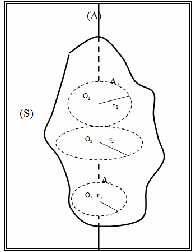 c	i	2	iE  EcA    1  m  V 2 c	i	2	iOrDonc :Vi ri  ωE    1  m  r  ω2    1  m  r 2  ω2c	2	i	2	iE  1  m  r 2  ω2Avec:J Δ c	2	i m 	2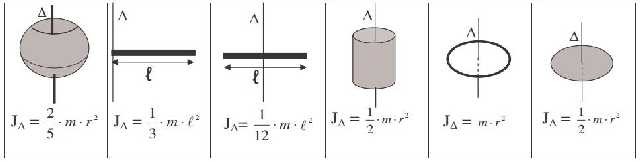 THEOREME DE L’ENERGIE CINETIQUEEnoncé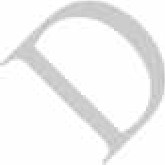 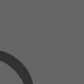 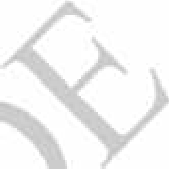 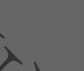 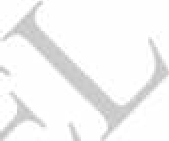 Dans un référentiel galiléen, lorsque le centre d’inertie d’un solide de masse M animé d’un mouvement de translation se déplace d’une position A à une position B, la variation de l’énergie cinétique du solide est égale à la somme des travaux des forces extérieures qui lui sont appliquées.Interprétation énergétiqueLe travail des forces extérieures permet au solide en translation d’échanger de l’énergie avec l’extérieur :si le travail des forces appliquées est moteur (WAB (Fext) > 0) l’énergie cinétique dusolide augmente donc sa vitesse augmente.si le travail des forces appliquées est résistant (WAB (Fext) < 0) l’énergie cinétique dusolide diminue donc sa vitesse diminue.